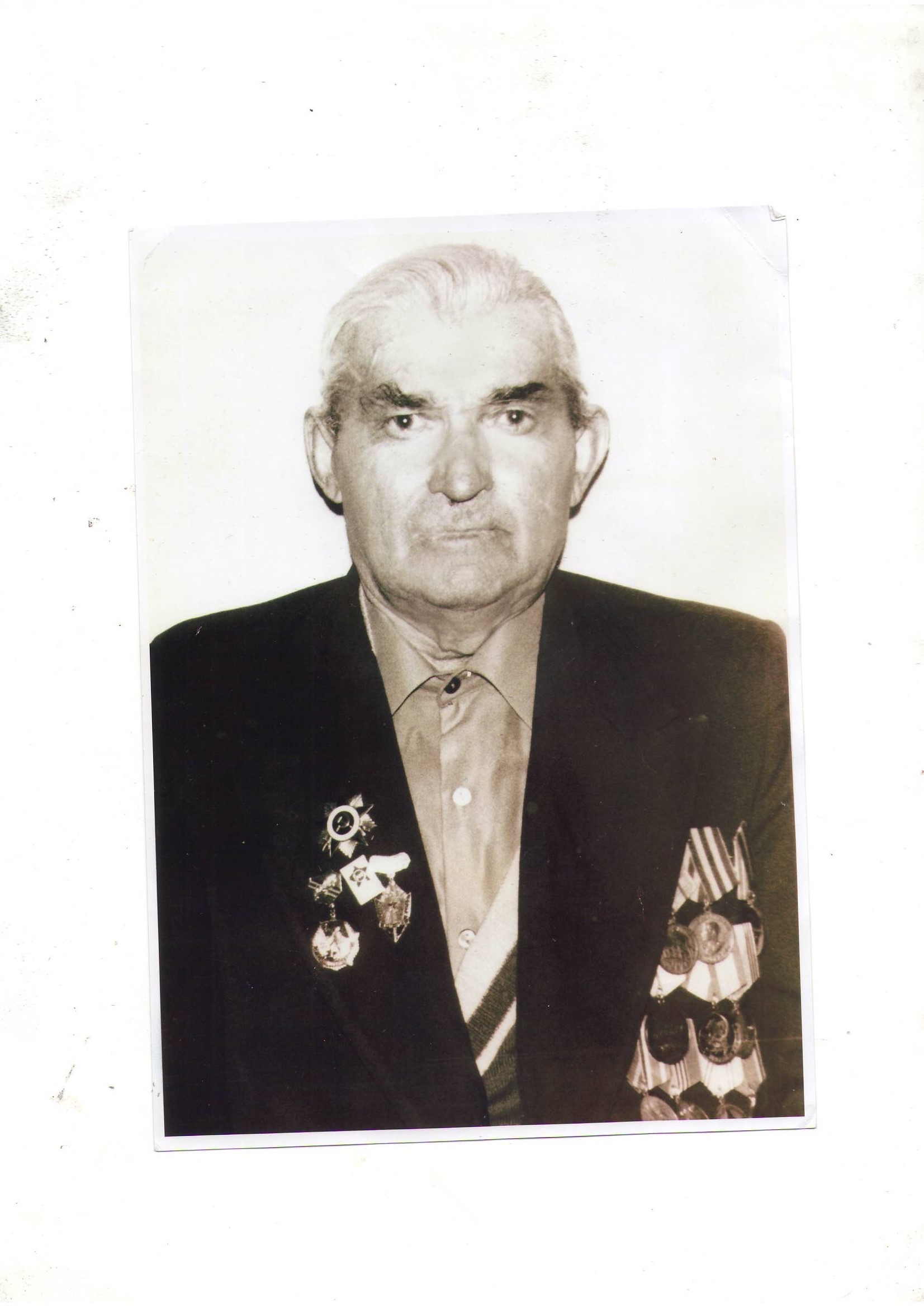 ЗЕМЛИНИВАН  ИВАНОВИЧ1915-1990 г.г.